О ШКОЛЕ«Международная летняя школа АТУ - 2019» — в целях развития академической мобильности между профильными вузами  Алматинский технологический университет предлагает Вашему вниманию программы летней школы для студентов и магистрантов по направлению «Технологические машины и оборудование». Целью  мероприятия  является знакомство с последними достижениями  в пищевой отрасли, с новыми способами и оборудованием для производства растительного масла и национальных продуктов питания, а также с перспективными технологиями переработки зерновых культур. Участники международной летней школы получат практические навыки по перспективным методам определения реологических свойств пищевых продуктов, применению  холода в пищевой и перерабатывающей промышленности и современной технологии переработки бахчевых культур в РК. ДеятельностьЛетняя школа включает в себя  тематику мастер классов по направлениям: пищевых производств, в частности по определению физико-механических свойств продуктов, технологии переработки зерновых культур.Продолжительность программы  составляет 30 часов.По итогам международной летней школы  участникам выдается сертификат.Участие в летней школе составляет 15 000 (пятнадцать тысяч) тенге, включая оплату за проживание в общежитии. Расходы на проезд и питание оплачиваются участниками самостоятельно. Период прохождения летней школы с 3 июня по 07 июня 2019 г.Содержание            Мероприятие проводится в течение 5 дней на базе технопарка АТУ, оснащенного новыми оборудованиями.                 Основная часть дня в Международной летней школе посвящена лекциям, семинарам, лабораторной работе, также в программу включены экскурсии на ведущих предприятиях пищевой промышленности, посещение научно-исследовательских институтов.               Также проводятся культурные мероприятия: праздники, концерты, фотосессии, открытые презентации работ мастерских, ознакомительный тур по городу Алматы.УчастникиЛекторы Международной летней школы АТУ -2019 — известные исследователи, учёные, мастера ведущих предприятий РК.Ниже приведены некоторые из них:Медведков Е.Б. — д.т.н., профессор, кафедра МАПП, факультет инжиниринга и информационных технологий, АТУ, Лучший преподаватель вуза-2015. Занимается научными исследованиями по теме: Разработка высокоэффективной технологии комплексной обработки дыни с получением продуктов функционального назначения.Джингилбаев С.С. — д.т.н., профессор, кафедра МАПП, факультет инжиниринга и информационных технологий, АТУ. Занимается научными исследованиями по направлению: Разработка и совершенствование техники и технологии переработки масличных культур. Цой А.П. — к.т.н., проф. АТУ,  кафедра МАПП, факультет инжиниринга и информационных технологий, АТУ. Президент Казахстанской ассоциации холода. Занимается научными исследованиями на тему: Исследование и разработка научно-инженерных основ для применения радиационного охлаждения в системах холодоснабжения и кондиционирования.Кузембаев К.К. - к.т.н., профессор АТУ, кафедра МАПП, факультет инжиниринга и информационных технологий, АТУ. Занимается научными исследованиями на тему: Механизация и автоматизация производства национальных крупяных продуктов.Особенности проекта•География участников Международной летней школы АТУ -2019 – обучающиеся вузов г.Алматы, также региональных университетов Республики Казахстан и Ближнего зарубежья.ПРОГРАММА ЛЕТНЕЙ ШКОЛЫМАТЕРИАЛЬНАЯ БАЗА«Robolab»ВремяНазвание занятияФ.И.О преподавателяМесто проведения занятия1 день1 день1 день1 день9.00-10.00      Регистрация участников, 2 этаж, ауд. 216-3БРегистрация участников, 2 этаж, ауд. 216-3БРегистрация участников, 2 этаж, ауд. 216-3Б10.00-11.00Презентация ОП – Технологические машины и оборудование – зав. кафедрой «МАПП», д.т.н., Усупов С.С., место проведения: 2 этаж, 216-2БПрезентация ОП – Технологические машины и оборудование – зав. кафедрой «МАПП», д.т.н., Усупов С.С., место проведения: 2 этаж, 216-2БПрезентация ОП – Технологические машины и оборудование – зав. кафедрой «МАПП», д.т.н., Усупов С.С., место проведения: 2 этаж, 216-2Б11.00 – 13.00Лекция по теме: Современные способы производства пищевого растительного масла из нетрадиционых культурДжингилбаев Сеит Сарсенбаевич д.т.н., профессор 2 этаж, 216-2Б13.00- 14.00Перерыв на обедСтоловая АТУ14.00 -16.00Экскурсия на предприятие по производству растительного маслаДжингилбаев Сеит Сарсенбаевич д.т.н., профессор2 день2 день2 день2 день10.00- 11.00Лекция по теме: Развитие техники и технологии производства национальных продуктов питания Кузембаев Каныш Кузембаевич к.т.н., профессор 2 этаж, 216-2Б11.00-13.00Лекция по теме: Актуальные вопросы автоматизации производственных процессов пищевых производствЧакеева Карлыгаш Сайлаубаевна к.т.н., доцент2 этаж, 216-2Б13.00- 14.00Перерыв на обедСтоловая АТУ14.00-16.00Посещение НИИ и технопарка университетаКузембаев Каныш Кузембаевичк.т.н., профессор, 2Б корпус, ул. Фурката, 348/416.00-17.00Посещение студенческой лаборатории по робототехники «Robolab»Жумахан Н.Б.Зав. лабораторией МАПП2Б корпус, ул. Фурката, 348/4Ауд.4233 день3 день3 день3 день10.00- 13.00Мастер-класс на тему: Перспективные методы определения реологических свойств пищевых продуктов Медведков Евгений Борисович д.т.н., профессор 2 этаж, 216-2Б13.00-14.00Обеденный перерывОбеденный перерывСтоловая АТУ14.00-17.00Посещение МедеоМедведков Е. Б. д.т.н., профессор 4 день4 день4 день4 день10.00- 11.30Лекция по теме: Современные технологии переработки бахчевых культур в РКШамбулов Е.Д., к.т.н., доцент2 этаж, 216-2Б11.40- 13.00Лекция по теме: Современное оборудование предприятий пищевой отраслиЖунис Данияр технический менеджер RG BRANDS2 этаж, 216-2Б13.00-14.00Перерыв на обедСтоловая АТУ14.00-16.30Мастер-класс на тему: Перспективные технологии переработки зерновых культурНасруллин Г.Ш.к.т.н., доцент2 этаж, 216-2Б5 день5 день5 день5 день10:00-12:00Лекция по теме: Применение холода в пищевой и перерабатывающей промышленностиЦой Александр Петрович к.т.н., профессор АТУ 2 этаж, 216-2Б12.00- 13.00Перерыв на обедСтоловая АТУ13.00-14.00Закрытие летней школы. Вручение сертификатовЛаборатории кафедры «Механизация и автоматизация производственных процессов»Лаборатории кафедры «Механизация и автоматизация производственных процессов»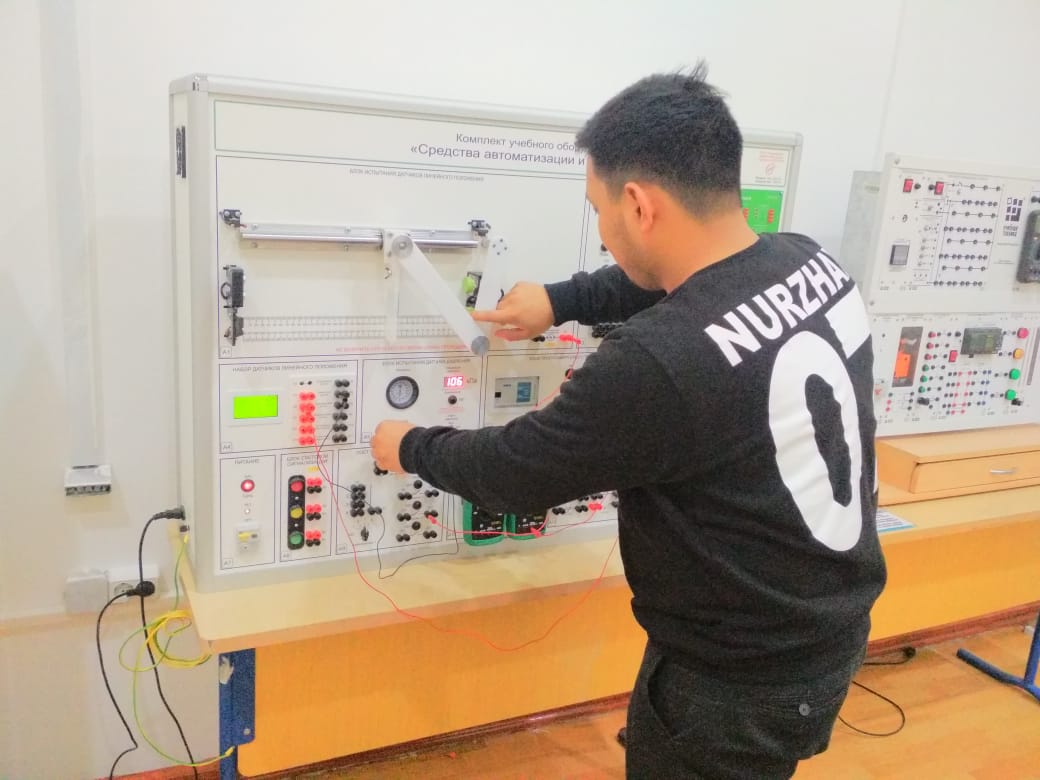 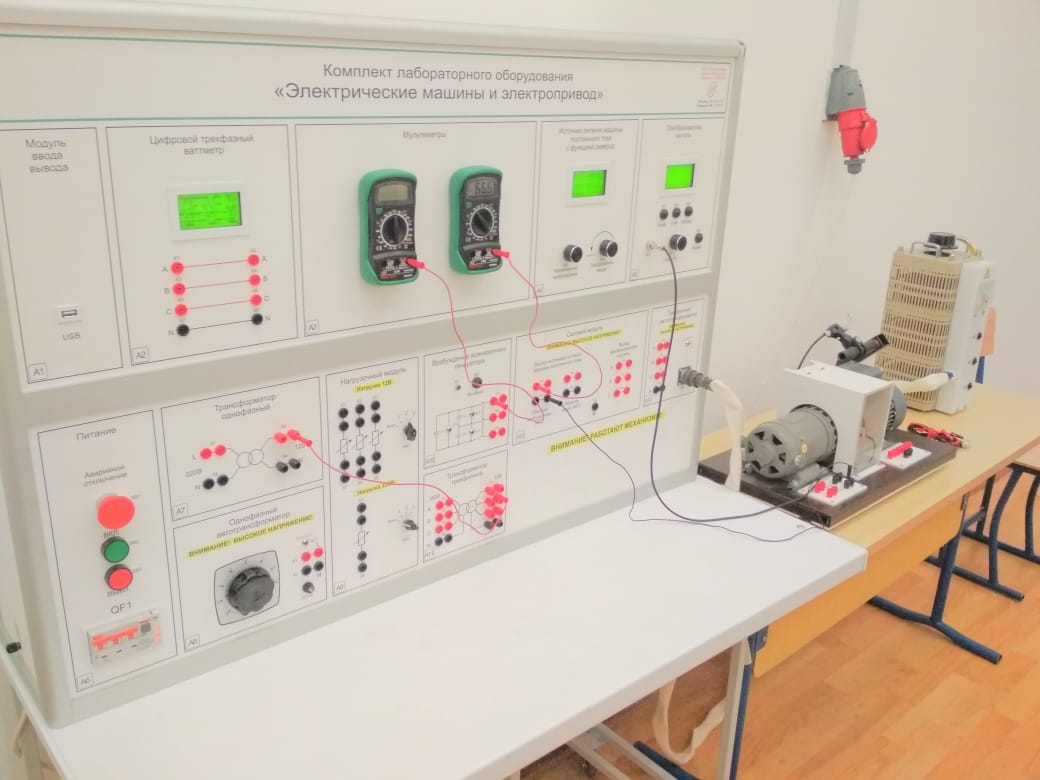 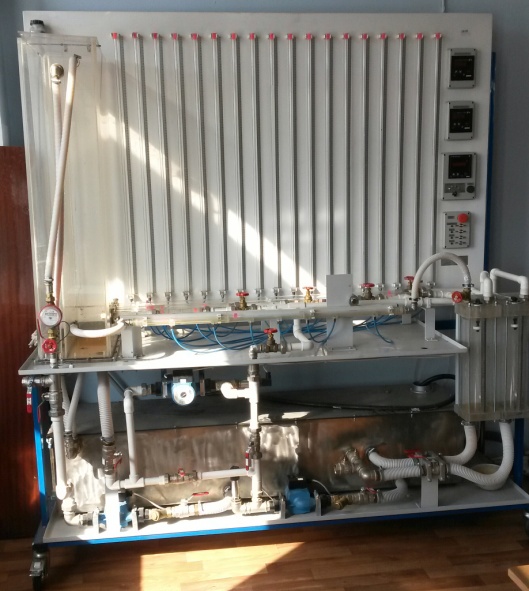 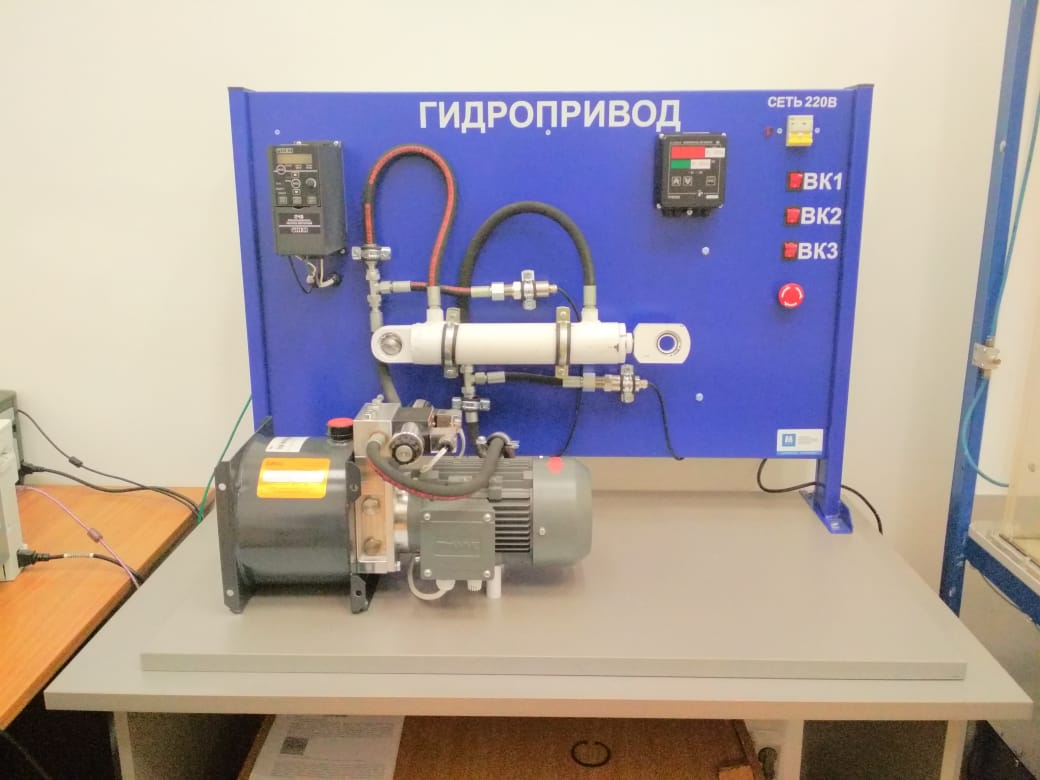 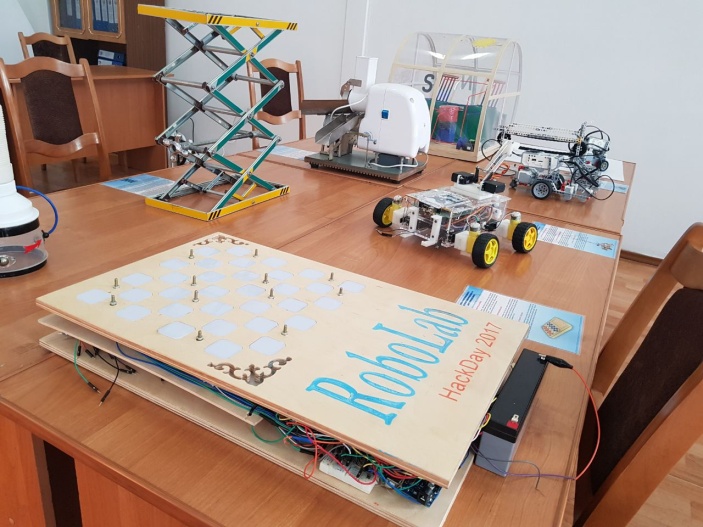 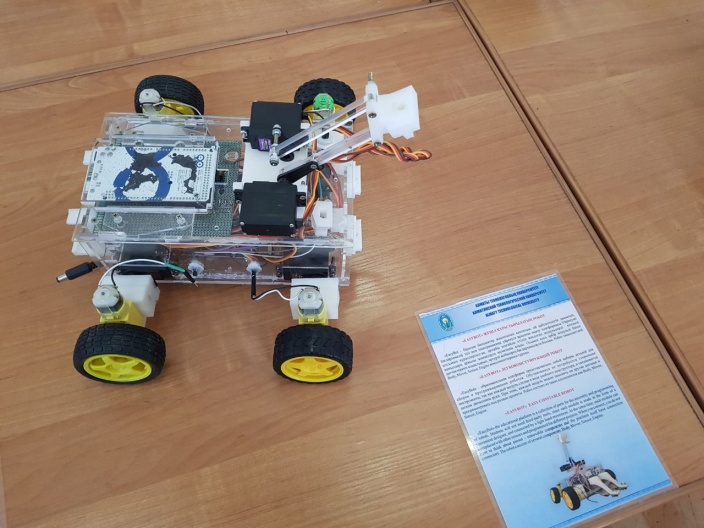 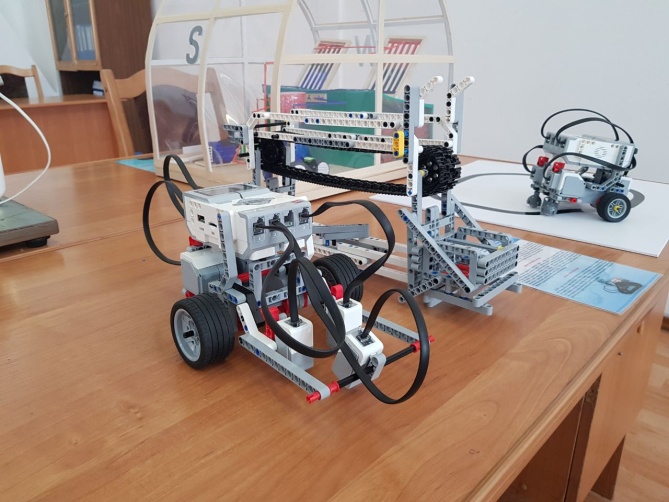 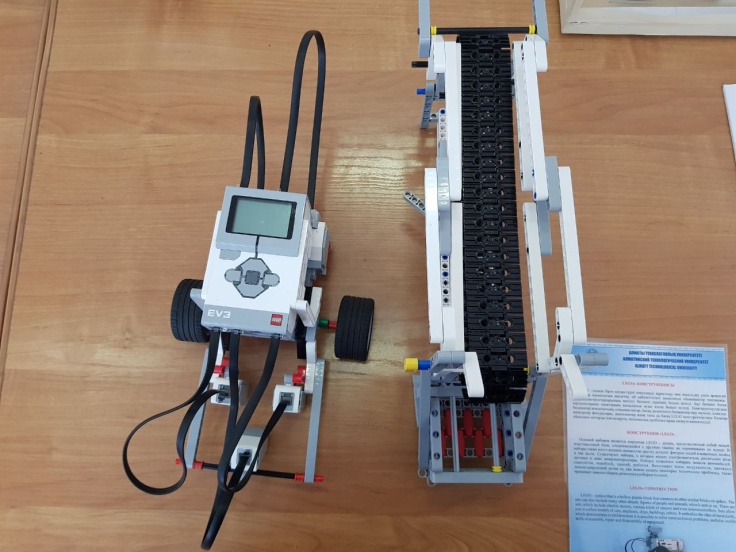 